N Á R O D N Á   R A D A   S L O V E N S K E J   R E P U B L I K YVIII. volebné obdobieN á v r hskupiny poslancov Národnej rady Slovenskej republikyn a    p r i j a t i e  u z n e s e n i a  Národnej rady Slovenskej republikyo skrátení volebného obdobia Národnej rady Slovenskej republikySkupina poslancov Národnej rady Slovenskej republiky Bratislava  február 2023NÁRODNÁ RADA SLOVENSKEJ REPUBLIKYVIII. volebné obdobieČíslo: ...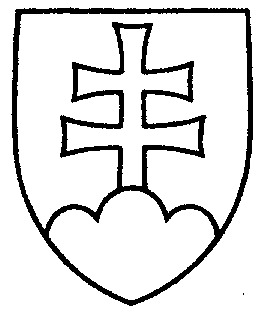 ...UZNESENIENÁRODNEJ RADY SLOVENSKEJ REPUBLIKYz ... februára 2023o skrátení volebného obdobia Národnej rady Slovenskej republiky (tlač .........)Národná rada Slovenskej republikypodľa čl. 73 ods. 3, čl. 84 ods. 4 a čl. 86 písm. n) Ústavy Slovenskej republiky č. 460/1992 Zb. v znení neskorších predpisovA.	rozhodla, že ruší uznesenie Národnej rady Slovenskej republiky č. 1958 z 31.1.2023  o skrátení volebného obdobia Národnej rady Slovenskej republiky;skracuje volebné obdobie Národnej rady Slovenskej republiky začaté v roku 2020;B.	určuje, že  voľby do Národnej rady Slovenskej republiky sa vykonajú 24. júna 2023; predseda Národnej rady Slovenskej republiky vyhlási voľby do Národnej rady Slovenskej republiky najneskôr 110 dní predo dňom ich konania. ODÔVODNENIENárodná rada Slovenskej republiky schválila dňa 25. januára 2023 návrh ústavného zákona, ktorým sa mení a dopĺňa Ústava Slovenskej republiky č. 460/1992 Zb. v znení neskorších predpisov. Novela Ústavy Slovenskej republiky bola v Zbierke zákonov Slovenskej republiky zverejnená ako zákon č. 24/2023 Z. z.Čl. 73 ods. 3 Ústavy Slovenskej republiky ustanovuje, že: „Prebiehajúce volebné obdobie Národnej rady Slovenskej republiky podľa odseku 1 možno skrátiť na základe uznesenia Národnej rady Slovenskej republiky, ktorým sa určí čas vyhlásenia a konania volieb do Národnej rady Slovenskej republiky. Návrh uznesenia o skrátení volebného obdobia Národnej rady Slovenskej republiky môže predložiť najmenej pätina poslancov. Uznesenie o skrátení volebného obdobia Národnej rady Slovenskej republiky sa uverejní v Zbierke zákonov Slovenskej republiky. Skrátené volebné obdobie Národnej rady Slovenskej republiky uplynie dňom konania volieb do Národnej rady Slovenskej republiky.“. Právomoc schváliť uznesenie o skrátení volebného obdobia priznáva Národnej rade Slovenskej republiky čl. 86 písm. n) Ústavy Slovenskej republiky, pričom čl. 84 ods. 4 Ústavy Slovenskej republiky určuje, že sa tak má stať kvalifikovanou, t. j. trojpätinovou väčšinou všetkých poslancov Národnej rady Slovenskej republiky. Čl. 154h Ústavy Slovenskej republiky zároveň spresňuje, že uznesením Národnej rady Slovenskej republiky možno skrátiť aj práve prebiehajúce volebné obdobie Národnej rady Slovenskej republiky začaté v roku 2020.Vláde Slovenskej republiky bola 15. decembra 2022 vyslovená parlamentom nedôvera. Keďže vláda bola odvolaná rozhodnutím prezidentky zo 16. decembra 2022 a bola poverená vykonávaním jej pôsobnosti v obmedzenom rozsahu podľa čl. 119 písm. a), b), e), f), m), n), o), p) a r) Ústavy Slovenskej republiky až do vymenovania novej vlády, je potrebné uskutočniť predčasné voľby v čo najkratšom termíne, aby bol zabezpečený riadny chod ústavných orgánov. Vláda s obmedzenými kompetenciami nie je oprávnená a tým ani schopná plniť základné úlohy a zabezpečovať riadny chod ústavných orgánov. Vláda svojimi krokmi v ostatnom období naznačuje, že nechce rešpektovať obmedzenia dané Ústavou Slovenskej republiky a poverením prezidentky Slovenskej republiky a preto je proti záujmom Slovenskej republiky, aby predlžovala túto agóniu bez ústavnej legitimity až do 30. septembra 2023.Na základe uvedeného preto skupina poslancov Národnej rady Slovenskej republiky predkladá na rokovanie Národnej rady Slovenskej republiky návrh uznesenia, ktorým sa zrušuje schválené uznesenie o skrátení volebného obdobia zo dňa 31. januára 2023, ktorým sa stanovil termín predčasných volieb na 30. septembra 2023 a skracuje sa volebné obdobie Národnej rady Slovenskej republiky začaté v roku 2020 tak, že voľby do Národnej rady Slovenskej republiky sa vykonajú 24. júna 2023. V zmysle čl. 73 ods. 3 Ústavy Slovenskej republiky sa v uznesení zároveň navrhuje, aby predseda Národnej rady Slovenskej republiky vyhlásil tieto voľby najneskôr 110 dní predo dňom ich vykonania. Ohraničenie časového obdobia vyhlásenia volieb, pokiaľ ide o najneskorší termín ich vyhlásenia (110 dní predo dňom konania volieb) je v súlade s § 56 ods. 1 zákona č. 180/2014 Z. z. o podmienkach výkonu volebného práva a o zmene a doplnení niektorých zákonov v znení neskorších predpisov.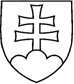 Poslanci  Národnej rady Slovenskej republikyV Bratislave 14. februára 2023 Vážený pán predseda Národnej rady Slovenskej republiky,	v mene skupiny poslancov Národnej rady Slovenskej republiky Vám predkladáme návrh skupiny poslancov na zvolanie schôdze Národnej rady Slovenskej republiky podľa čl. 83 ods. 2 Ústavy Slovenskej republiky v spojení s § 17 ods. 2 zákona Národnej rady Slovenskej republiky č. 350/1996 Z. z. o rokovacom poriadku Národnej rady Slovenskej republiky v znení neskorších predpisov.	Poslanci Národnej rady Slovenskej republiky navrhujú, aby sa na tejto schôdzi prerokoval bod „Návrh skupiny poslancov Národnej rady Slovenskej republiky na prijatie uznesenia Národnej rady Slovenskej republiky o skrátení volebného obdobia národnej rady Slovenskej republiky“  podľa čl. 73 ods. 3, čl. 84 ods. 4 a čl. 86 písm. n) v spojení s čl. 154h Ústavy Slovenskej republikyV prílohe Vám zároveň predkladáme podpisy poslancov, ktorí žiadajú o zvolanie schôdze Národnej rady Slovenskej republiky. Návrh uznesenia Národnej rady Slovenskej republiky s jeho odôvodnením sa nachádza v samotnom návrhu na prerokovanie. Podaný návrh za skupinu poslancov odôvodní poslanec Národnej rady Slovenskej republiky Robert Fico.  S úctouPrílohy:Podpisy skupiny poslancov NR SR na zvolanie mimoriadnej schôdzea k materiálu Materiál na prerokovanie Vážený pán Boris Kollárpredseda Národnej rady Slovenskej republiky B r a t i s l a v a